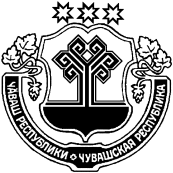             В соответствии с Федеральным законом от 06 октября 2003г. №131-ФЗ «Об общих принципах организации местного самоуправления в Российской Федерации» Собрание депутатов Трехбалтаевского сельского поселения Шемуршинского района Чувашской Республики  решило:1. Принять из муниципальной собственности Шемуршинского района Чувашской Республики в муниципальную собственность Трехбалтаевского сельского поселения Шемуршинского района Чувашской Республики имущество:2. Настоящее решение вступает в силу со дня его подписания.Председатель Собрания депутатов Трехбалтаевскогосельского поселения Шемуршинского района Чувашской Республики                                                                                         И.Р.АлиулловГлава Трехбалтаевского сельского поселенияШемуршинского района Чувашской Республики                                          Ф.Ф.РахматулловЧЁВАШ РЕСПУБЛИКИШЁМЁРШЁ РАЙОН,ЧУВАШСКАЯ РЕСПУБЛИКА ШЕМУРШИНСКИЙ РАЙОН ПАЛТИЕЛЯЛ ПОСЕЛЕНИЙ,Н ДЕПУТАТСЕН ПУХЁВ, ЙЫШЁНУ28     05    2019 № 1Палтиел ял.СОБРАНИЕ ДЕПУТАТОВ ТРЕХБАЛТАЕВСКОГО СЕЛЬСКОГО  ПОСЕЛЕНИЯ РЕШЕНИЕ28.05.2019г. №1  село ТрехбалтаевоО принятии имущества из муниципальной собственности Шемуршинского района Чувашской РеспубликиО принятии имущества из муниципальной собственности Шемуршинского района Чувашской Республики№Наименование, технические характеристики имущества Год изготовления1Транспортное средство LADA PRIORA легковой, марка, модель: LADA, 217010, модель, № двигателя: 21114, 5186570, шасси (рама) №: отсутствует, кузов (кабина, прицеп) №: ХТА217010А0223334, цвет кузова (кабины, прицепа): сине-черный, идентификационный номер (VIN): ХТА217010А02233342009